Created by D'1 class of 6th Primary School of Karditsa, Greece.Hedgehogs are mammals and vertebrates.We recognize hedgehogs by their spines.They are small animals and they have got small heads, sharp teeth, and short legs.They live in the forests.They sleep during the day and look for food during the night.Hedgehogs eat insects, snails, frogs, small birds, eggs, mushrooms, grass, roots, melons and watermelons.They hibernate in winter.When they are in danger, hedgehogs can roll into a ball and make their spines point outwards, so as to protect from his predators.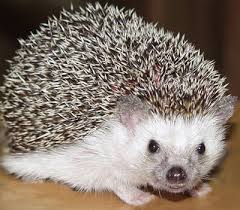 